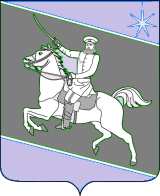 АДМИНИСТРАЦИЯ СКОБЕЛЕВСКОГО СЕЛЬСКОГО ПОСЕЛЕНИЯ ГУЛЬКЕВИЧСКОГО РАЙОНАПОСТАНОВЛЕНИЕот _______________		                                                                                                № _____ст-ца СкобелевскаяОб отмене постановления администрации Скобелевского сельского поселения Гулькевичского района от 2 июля 2020 года № 41 «Об утверждении административного регламента по предоставлению муниципальной услуги «Организация и проведение аукциона на право заключить договор о развитии застроенной территории, заключение договора о развитии застроенной территории»В целях приведения муниципальных правовых актов в соответствие с действующим законодательством, руководствуясь статьей 64 Устава Скобелевского сельского поселения Гулькевичского района, п о с т а н о в л я ю: 1. Отменить постановление администрации Скобелевского сельского поселения Гулькевичского района от 2 июля 2020 года № 41 «Об утверждении административного регламента по предоставлению муниципальной услуги «Организация и проведение аукциона на право заключить договор о развитии застроенной территории, заключение договора о развитии застроенной территории».2. Специалисту 1 категории администрации Скобелевского сельского поселения Гулькевичского района О.С. Путивильской обнародовать настоящее постановление в специально установленных местах для обнародования муниципальных правовых актов органов местного самоуправления Скобелевского сельского поселения Гулькевичского района, определенных распоряжением администрации Скобелевского сельского поселения Гулькевичского района от 6 ноября 2011 года № 34-р «Об утверждении бланка об обнародовании и места для обнародования муниципальных правовых актов органов местного самоуправления Скобелевского сельского поселения Гулькевичского района» и разместить на сайте Скобелевского сельского поселения Гулькевичского района в информационно-телекоммуникационной сети «Интернет».3. Контроль за выполнением настоящего постановления оставляю за собой.4. Постановление вступает в силу после его официального обнародования.Глава Скобелевского сельского поселенияГулькевичского района                                                                         Ю.А. ВелькерЛИСТ СОГЛАСОВАНИЯпроекта постановления администрации Скобелевского сельского поселения Гулькевичского района от _______________ года № _____«Об отмене постановления администрации Скобелевского сельского поселения Гулькевичского района от 2 июля 2020 года № 41 «Об утверждении административного регламента по предоставлению муниципальной услуги «Организация и проведение аукциона на право заключить договор о развитии застроенной территории, заключение договора о развитии застроенной территории»Проект подготовлен и внесен:Специалистом 1 категории администрации Скобелевского сельского поселения Гулькевичского района                                                                 О.С. Путивильская Проект согласован:Ведущий специалист администрации Скобелевского сельского поселения Гулькевичского района                                                                     М.А. Гавришова